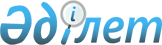 О совершенствовании структуры управления и системы газообеспечения потребителей Республики КазахстанПостановление Кабинета Министров Республики Казахстан от 6 сентября 1995 г. N 1237



          В соответствии с Программой действий Правительства по
углублению реформ и выходу из экономического кризиса и в целях
совершенствования структуры управления и системы обеспечения газом
потребителей, развития конкуренции и углубления процесса
приватизации, а также развития Карачаганакского
нефтегазоконденсатного месторождения Кабинет Министров Республики
Казахстан постановляет:




          1. Принять предложения Министерства нефтяной и газовой
промышленности Республики Казахстан о совершенствовании структуры
управления и системы газообеспечения потребителей.




          2. Государственному комитету Республики Казахстан по управлению
государственным имуществом:




          прекратить правомочия Государственных холдинговых компаний
"Алаугаз" и "Казакгаз" по владению, пользованию и управлению
государственными пакетами акций акционерных обществ согласно
приложениям 1 и 2 и передать эти правомочия территориальным
комитетам по управлению государственным имуществом;




          на базе государственных предприятий "Актаутрансгаз",
"Актюбтрансгаз", "Жаиктрансгаз", "Уральсктрансгаз", "Казакгазсвязь"
и "Уральскнефтетранс" создать акционерное общество "Батыстрансгаз".
Установить, что акционерное общество "Батыстрансгаз" осуществляет
транспортировку природного газа на основе договоров с
производителями и поставщиками. Государственной холдинговой компании
"Казакгаз" передать права по владению, пользованию и управлению
государственным пакетом акций акционерного общества "Батыстрансгаз";




          совместно с Государственным комитетом Республики Казахстан по
приватизации и Министерством нефтяной и газовой промышленности
Республики Казахстан осуществить приватизацию создаваемых
акционерных обществ "Батыстрансгаз" и "Карачаганакгазпром", а также
акционерных обществ газового хозяйства по индивидуальным проектам;




          ввести в установленном порядке в акционерных обществах газового
хозяйства "золотую акцию" с делегированием права выступать от имени
государства Министерству нефтяной и газовой промышленности
Республики Казахстан;




          в месячный срок со дня подписания настоящего постановления
сформировать уставный фонд Государственной холдинговой компании
"Алаугаз" с учетом имущества, находящегося на балансе
Государственной холдинговой компании "Алаугаз".




          3. Министерству нефтяной и газовой промышленности Республики
Казахстан совместно с Государственной холдинговой компанией
"Казакгаз" обеспечить передачу акционерному обществу
"Карачаганакгазпром" прав и обязательств по добыче, транспортировке
и переработке нестабильного конденсата и сырого газа и реализации
продукции их переработки, а также на получение ежеквартальных выплат
согласно промежуточному Соглашению о принципах раздела добычи по
Карачаганакскому нефтегазоконденсатному месторождению (далее -
Соглашение).




          Определить Государственную холдинговую компанию "Казакгаз"
стороной Соглашения до конца его действия.




          4. Установить, что с 10 сентября 1995 года заключение договоров
и взаиморасчеты за природный газ с его производителями и
поставщиками осуществляют акционерные общества газового хозяйства
или самостоятельно другие оптовые потребители газа.




          Акционерные общества газового хозяйства производят поставку и
транспортировку газа по местным распределительным сетям на основе
договоров с покупателями и потребителями газа.




          Определить основным направлением деятельности Государственной
холдинговой компании "Алаугаз" транспортировку природного газа по
магистральному газопроводу бухарский газоносный район - Алматы и
сжиженного газа в железнодорожных цистернах на основе договоров с
производителями и поставщиками газа.




          5. Возложить проведение единой технической политики в области
транспорта и использования газа на Министерство нефтяной и газовой
промышленности Республики Казахстан.




          6. Поручить главам областных и Алматинской городской
администраций обеспечить погашение потребителями задолженности за
природный и сжиженный газ с его поставщиками и осуществлять
постоянный контроль за своевременностью платежей.




          7. Установить, что акционерные общества газового хозяйства
являются правопреемниками по долгам и обязательствам Государственных
холдинговых копаний "Казакгаз" и "Алаугаз" в пределах
пропорционально полученному газу.




          Государственной холдинговой компании "Алаугаз" в месячный срок
произвести акты сверки задолженности перед бюджетом (включая
директивные кредиты, кредиты, выданные на проведение
республиканского межзачета, и платежи по налогам) и совместно с
Министерством финансов Республики Казахстан переоформить кредитные
договора на конечных заемщиков.




          8. Рекомендовать в связи с принятием Гражданского кодекса
Республики Казахстан (общая часть) Государственным холдинговым
компаниям "Алаугаз" и "Казакгаз" переименоваться в акционерные
общества "Алаугаз" и "Казакгаз" в установленном порядке.




          9. Поручить Государственному комитету Республики Казахстан по
ценовой и антимонопольной политике с 1 октября 1995 года ввести
тарифы на природный газ, отпускаемый населению для отопления жилых
домов в размере 50 процентов затрат, с 1 января 1996 года - 65
процентов и с 1 июля 1996 года - 100 процентов затрат на его
приобретение и транспортировку по магистральным газопроводам и
местным газораспределительным сетям.




          10. Признать утратившими силу пункты 11 и 14 приложения 6 к
постановлению Кабинета Министров Республики Казахстан от 20 июля
1993 г. N 633 "О мерах по реализации Указа Президента Республики
Казахстан от 5 марта 1993 г. N 1135 "О национальной программе
разгосударствления и приватизации Республики Казахстан на
1993-1995 гг. (II этап)" (САПП Республики Казахстан, 1993 г.,
N 30, ст. 353).




          11. Государственному комитету Республики Казахстан по
управлению государственным имуществом, Министерству нефтяной и
газовой промышленности и Министерству юстиции Республики Казахстан в
двухмесячный срок внести в Кабинет Министров Республики Казахстан




предложения о внесении изменений и дополнений в ранее принятые
решения Правительства в соответствии с настоящим постановлением.

     Премьер-министр
  Республики Казахстан
                                         Приложение 1
                               к постановлению Кабинета Министров
                                     Республики Казахстан
                                 от 6 сентября 1995 г. N 1237

                              ПЕРЕЧЕНЬ
            акционерных обществ, по которым прекращаются
          полномочия по владению, пользованию и управлению
       государственными пакетами Государственной холдинговой
                  компанией "Алаугаз"  

     Пуско-наладочное акционерное общество, г. Алматы
     Акционерное общество "Акмолагазмонтаж", г. Акмола
     Акционерное строительное общество "Газ", г. Актюбинск
     Атырауское строительное акционерное общество, г. Атырау
     Акционерное общество "СМУ Карагандагазмонтаж", г. Караганда
     Кзылординское строительно-монтажное акционерное общество,
     г. Кзыл-Орда
     Кустанайское строительное акционерное общество, г. Кустанай
     Махтааральское строительное акционерное общество,
     п. Славянка Южно-Казахстанской области
     Павлодарское строительно-монтажное акционерное общество,
     г. Павлодар
     Акционерное общество "СМУ Петропавловскгазмонтаж",
     г. Петропавловск
     Акционерное общество "Семгазсервис", г. Семипалатинск
     Талдыкорганское строительное акционерное общество,
     г. Талдыкорган
     Шымкентское строительно-монтажное акционерное общество,
     г. Шымкент
     Акционерное общество "Газкомплект", г. Алматы
     Акмолинское акционерное общество газового хозяйства,
     г. Акмола
     Алматинское акционерное общество газового хозяйства,
     г. Алматы
     Жамбылское акционерное общество газового хозяйства,
     г. Жамбыл
     Жезказганское акционерное общество газового хозяйства,
     г. Жезказган
     Карагандинское акционерное общество газового хозяйства,
     г. Караганда
     Кзылординское акционерное общество газового хозяйства,
     г. Кзыл-Орда
     Кокшетауское акционерное общество газового хозяйства,
     г. Кокшетау
     Павлодарское акционерное общество газового хозяйства,
     г. Павлодар
     Северо-Казахстанское акционерное общество газового хозяйства,
     г. Петропавловск
     Талдыкорганское акционерное общество газового хозяйства,
     г. Талдыкорган
     Темиртауское акционерное общество газового хозяйства,
     г. Темиртау
     Тургайское акционерное общество газового хозяйства,
     г. Аркалык
     Южно-Казахстанское акционерное общество газового хозяйства,
     г. Шымкент
     Усть-Каменогорское акционерное общество газового хозяйства,
     г. Усть-Каменогорск

                                        Приложение 2



                               к постановлению Кабинета Министров
                                    Республики Казахстан
                                 от 6 сентября 1995 г. N 1237











                                                            ПЕРЕЧЕНЬ




            акционерных обществ, по которым прекращаются
          полномочия по владению, пользованию и управлению
    государственными пакетами акций Государственной холдинговой
                        компанией "Казакгаз"

     Акционерное общество "Курылысгаз", г. Уральск
     Акционерное общество "Аксай", г. Уральск
     Акционерное общество"Асыл-Газ", г. Уральск
     Акционерное общество "Газреттеу", г. Шымкент
     Актюбинское акционерное общество газового хозяйства,
     г. Актюбинск
     Атырауское акционерное общество газового хозяйства,
     г. Атырау
     Западно-Казахстанское акционерное общество газового хозяйства,
     г. Уральск
     Кустанайское акционерное общество газового хозяйства,
     г. Кустанай
     Мангистауское акционерное общество газового хозяйства,
     г. Актау
      
      


					© 2012. РГП на ПХВ «Институт законодательства и правовой информации Республики Казахстан» Министерства юстиции Республики Казахстан
				